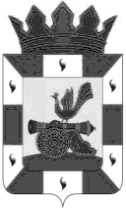 Финансовое управление Администрации муниципального образования "Смоленский район" Смоленской областиПРИКАЗ«14» декабря 2018 г.								№ 43В соответствии с п.2 ст.20 Бюджетного Кодекса РФ №145-ФЗ от 31.07.1998г., внести в перечень главных администраторов доходов безвозмездных перечислений местного бюджета следующие изменения: 1.Дополнить строками следующего содержания:2. Настоящий приказ вступает в силу с момента подписания и применяется к правоотношениям, возникшим с 01 января 2018 года.О внесении изменений в перечень главных администраторов доходов безвозмездных перечислений местного бюджетаКод бюджетной классификации Российской ФедерацииКод бюджетной классификации Российской ФедерацииНаименование администратора, источника доходов бюджета муниципального районаКод бюджетной классификации Российской ФедерацииКод бюджетной классификации Российской ФедерацииНаименование администратора, источника доходов бюджета муниципального районаадминистратора источника доходов бюджета муниципального районаНаименование администратора, источника доходов бюджета муниципального района1239122 02 19999 05 0086 151Прочие дотации бюджетам муниципальных районов на стимулирование развития налогового потенциала и увеличения поступлений доходовНачальник финансового управления Администрации муниципального образования «Смоленский район» Смоленской областиЕ.Н. Хромова